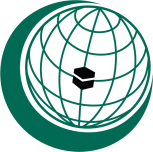 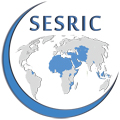 WORKSHOP ONIMPROVING THE STATE OF ELDERLY IN OIC MEMBER STATES24-25 April 2018, Jeddah, Saudi Arabia	Draft AgendaOpening of the workshopCurrent state of elderly in OIC Member StatesPerspectives of international and regional organisations on addressing challenges faced by elderlyNational practices and perspectives on addressing challenges faced by elderly in OIC Member StatesRecommendations for possible actions to improve the state of elderly  Deliberations on a possible OIC Plan of Action on the elderly  